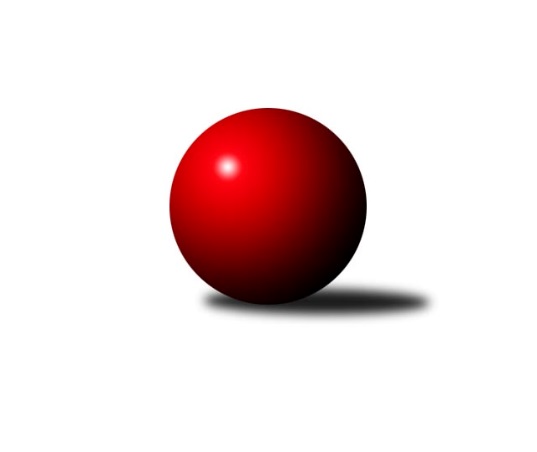 Č.14Ročník 2018/2019	3.5.2024 Krajská soutěž 1.třídy KV 2018/2019Statistika 14. kolaTabulka družstev:		družstvo	záp	výh	rem	proh	skore	sety	průměr	body	plné	dorážka	chyby	1.	SKK K.Vary C	13	10	0	3	96 : 60 	(49.0 : 33.0)	1610	20	1153	457	40.1	2.	So.Útvina B	13	9	1	3	108 : 48 	(56.0 : 35.0)	1446	19	1024	422	35.8	3.	Slovan KV C	13	8	0	5	98 : 58 	(53.5 : 35.5)	1569	16	1109	461	37.1	4.	TJ Lomnice E	13	6	2	5	88 : 68 	(46.5 : 38.5)	1543	14	1092	450	43.8	5.	Loko Cheb D	13	7	0	6	82 : 74 	(31.0 : 35.0)	1537	14	1096	441	37.3	6.	So.Útvina C	12	7	0	5	74 : 70 	(34.0 : 45.0)	1508	14	1076	432	43.7	7.	TJ Lomnice H	14	5	3	6	76 : 92 	(47.5 : 50.5)	1509	13	1062	446	49.6	8.	TJ Lomnice F	13	6	0	7	72 : 84 	(31.5 : 44.5)	1521	12	1088	433	47.8	9.	Kuželky Aš D	13	5	0	8	70 : 86 	(48.5 : 43.5)	1548	10	1096	452	43.8	10.	Jáchymov C	12	3	2	7	55 : 89 	(42.5 : 47.5)	1498	8	1081	418	48.6	11.	TJ Lomnice G	13	1	0	12	33 : 123 	(34.0 : 66.0)	1508	2	1084	424	52.8Tabulka doma:		družstvo	záp	výh	rem	proh	skore	sety	průměr	body	maximum	minimum	1.	So.Útvina B	7	7	0	0	72 : 12 	(33.0 : 12.0)	1541	14	1596	1477	2.	SKK K.Vary C	7	6	0	1	59 : 25 	(28.0 : 12.0)	1629	12	1696	1557	3.	Slovan KV C	7	4	0	3	54 : 30 	(35.5 : 19.5)	1634	8	1732	1559	4.	Loko Cheb D	6	4	0	2	46 : 26 	(16.0 : 12.0)	1647	8	1727	1587	5.	TJ Lomnice F	6	4	0	2	43 : 29 	(21.5 : 20.5)	1550	8	1602	1496	6.	TJ Lomnice H	9	2	3	4	44 : 64 	(29.5 : 30.5)	1469	7	1564	1405	7.	TJ Lomnice E	6	3	0	3	42 : 30 	(21.0 : 15.0)	1530	6	1615	1475	8.	So.Útvina C	6	3	0	3	36 : 36 	(18.0 : 20.0)	1504	6	1562	1472	9.	Jáchymov C	6	2	1	3	35 : 37 	(25.0 : 23.0)	1537	5	1616	1465	10.	Kuželky Aš D	6	2	0	4	28 : 44 	(21.5 : 20.5)	1559	4	1646	1474	11.	TJ Lomnice G	5	0	0	5	8 : 52 	(11.0 : 29.0)	1448	0	1500	1412Tabulka venku:		družstvo	záp	výh	rem	proh	skore	sety	průměr	body	maximum	minimum	1.	Slovan KV C	6	4	0	2	44 : 28 	(18.0 : 16.0)	1553	8	1595	1491	2.	TJ Lomnice E	7	3	2	2	46 : 38 	(25.5 : 23.5)	1541	8	1611	1480	3.	So.Útvina C	6	4	0	2	38 : 34 	(16.0 : 25.0)	1492	8	1618	1388	4.	SKK K.Vary C	6	4	0	2	37 : 35 	(21.0 : 21.0)	1609	8	1699	1513	5.	TJ Lomnice H	5	3	0	2	32 : 28 	(18.0 : 20.0)	1511	6	1587	1433	6.	Kuželky Aš D	7	3	0	4	42 : 42 	(27.0 : 23.0)	1546	6	1609	1411	7.	Loko Cheb D	7	3	0	4	36 : 48 	(15.0 : 23.0)	1509	6	1534	1466	8.	So.Útvina B	6	2	1	3	36 : 36 	(23.0 : 23.0)	1429	5	1605	1155	9.	TJ Lomnice F	7	2	0	5	29 : 55 	(10.0 : 24.0)	1519	4	1609	1445	10.	Jáchymov C	6	1	1	4	20 : 52 	(17.5 : 24.5)	1489	3	1596	1391	11.	TJ Lomnice G	8	1	0	7	25 : 71 	(23.0 : 37.0)	1509	2	1593	1430Tabulka podzimní části:		družstvo	záp	výh	rem	proh	skore	sety	průměr	body	doma	venku	1.	So.Útvina B	10	7	1	2	86 : 34 	(40.0 : 27.0)	1453	15 	5 	0 	0 	2 	1 	2	2.	SKK K.Vary C	10	7	0	3	71 : 49 	(34.5 : 23.5)	1614	14 	6 	0 	1 	1 	0 	2	3.	TJ Lomnice H	10	5	3	2	66 : 54 	(38.5 : 33.5)	1511	13 	2 	3 	1 	3 	0 	1	4.	TJ Lomnice E	10	5	1	4	71 : 49 	(34.5 : 32.5)	1549	11 	2 	0 	2 	3 	1 	2	5.	Slovan KV C	10	5	0	5	66 : 54 	(40.5 : 30.5)	1559	10 	2 	0 	3 	3 	0 	2	6.	Kuželky Aš D	10	5	0	5	62 : 58 	(40.5 : 33.5)	1576	10 	2 	0 	2 	3 	0 	3	7.	Loko Cheb D	10	5	0	5	58 : 62 	(24.0 : 30.0)	1540	10 	3 	0 	1 	2 	0 	4	8.	So.Útvina C	10	5	0	5	58 : 62 	(29.0 : 40.0)	1484	10 	2 	0 	3 	3 	0 	2	9.	TJ Lomnice F	10	5	0	5	55 : 65 	(23.0 : 35.0)	1504	10 	4 	0 	1 	1 	0 	4	10.	Jáchymov C	10	3	1	6	49 : 71 	(39.5 : 34.5)	1512	7 	2 	0 	3 	1 	1 	3	11.	TJ Lomnice G	10	0	0	10	18 : 102 	(26.0 : 50.0)	1506	0 	0 	0 	5 	0 	0 	5Tabulka jarní části:		družstvo	záp	výh	rem	proh	skore	sety	průměr	body	doma	venku	1.	Slovan KV C	3	3	0	0	32 : 4 	(13.0 : 5.0)	1634	6 	2 	0 	0 	1 	0 	0 	2.	SKK K.Vary C	3	3	0	0	25 : 11 	(14.5 : 9.5)	1571	6 	0 	0 	0 	3 	0 	0 	3.	Loko Cheb D	3	2	0	1	24 : 12 	(7.0 : 5.0)	1578	4 	1 	0 	1 	1 	0 	0 	4.	So.Útvina C	2	2	0	0	16 : 8 	(5.0 : 5.0)	1590	4 	1 	0 	0 	1 	0 	0 	5.	So.Útvina B	3	2	0	1	22 : 14 	(16.0 : 8.0)	1487	4 	2 	0 	0 	0 	0 	1 	6.	TJ Lomnice E	3	1	1	1	17 : 19 	(12.0 : 6.0)	1518	3 	1 	0 	1 	0 	1 	0 	7.	TJ Lomnice F	3	1	0	2	17 : 19 	(8.5 : 9.5)	1577	2 	0 	0 	1 	1 	0 	1 	8.	TJ Lomnice G	3	1	0	2	15 : 21 	(8.0 : 16.0)	1451	2 	0 	0 	0 	1 	0 	2 	9.	Jáchymov C	2	0	1	1	6 : 18 	(3.0 : 13.0)	1492	1 	0 	1 	0 	0 	0 	1 	10.	Kuželky Aš D	3	0	0	3	8 : 28 	(8.0 : 10.0)	1491	0 	0 	0 	2 	0 	0 	1 	11.	TJ Lomnice H	4	0	0	4	10 : 38 	(9.0 : 17.0)	1521	0 	0 	0 	3 	0 	0 	1 Zisk bodů pro družstvo:		jméno hráče	družstvo	body	zápasy	v %	dílčí body	sety	v %	1.	Václav Vlček 	So.Útvina B 	22	/	12	(92%)		/		(%)	2.	Václav Kříž st.	So.Útvina B 	20	/	10	(100%)		/		(%)	3.	Libor Kupka 	SKK K.Vary C 	20	/	12	(83%)		/		(%)	4.	Václav Buďka 	Kuželky Aš D 	20	/	12	(83%)		/		(%)	5.	Marcel Toužimský 	Slovan KV C 	20	/	13	(77%)		/		(%)	6.	Jiří Kubínek 	So.Útvina C 	18	/	11	(82%)		/		(%)	7.	Radek Plechatý 	TJ Lomnice E 	18	/	11	(82%)		/		(%)	8.	Rudolf Schimmer 	TJ Lomnice F 	17	/	12	(71%)		/		(%)	9.	Blanka Pešková 	SKK K.Vary C 	17	/	12	(71%)		/		(%)	10.	Karel Pejšek 	So.Útvina B 	16	/	12	(67%)		/		(%)	11.	Vít Červenka 	So.Útvina C 	16	/	12	(67%)		/		(%)	12.	Libuše Korbelová 	TJ Lomnice E 	15	/	13	(58%)		/		(%)	13.	Hanuš Slavík 	TJ Lomnice E 	13	/	9	(72%)		/		(%)	14.	František Krátký 	TJ Lomnice F 	13	/	13	(50%)		/		(%)	15.	Tomáš Viczmandi 	Kuželky Aš D 	12	/	8	(75%)		/		(%)	16.	Jiří Šafr 	Slovan KV C 	12	/	8	(75%)		/		(%)	17.	Pavel Schubert 	Loko Cheb D  	12	/	9	(67%)		/		(%)	18.	Radek Cholopov 	TJ Lomnice H 	12	/	10	(60%)		/		(%)	19.	Josef Zvěřina 	TJ Lomnice H 	12	/	11	(55%)		/		(%)	20.	František Burian 	TJ Lomnice F 	10	/	8	(63%)		/		(%)	21.	Jaroslava Chlupová 	Slovan KV C 	10	/	8	(63%)		/		(%)	22.	Michaela Čejková 	Slovan KV C 	10	/	8	(63%)		/		(%)	23.	Jan Adam 	Loko Cheb D  	10	/	9	(56%)		/		(%)	24.	Petra Frančeková 	TJ Lomnice G 	10	/	11	(45%)		/		(%)	25.	Kateřina Klierová 	TJ Lomnice H 	10	/	11	(45%)		/		(%)	26.	Lucie Maněnová 	TJ Lomnice E 	10	/	11	(45%)		/		(%)	27.	Vladimír Krýsl 	Loko Cheb D  	10	/	11	(45%)		/		(%)	28.	Pavel Feksa 	Loko Cheb D  	10	/	12	(42%)		/		(%)	29.	Blanka Martínková 	SKK K.Vary C 	9	/	13	(35%)		/		(%)	30.	Martin Bezouška 	Jáchymov C 	8	/	5	(80%)		/		(%)	31.	Andrea Ječmenová 	TJ Lomnice H 	8	/	6	(67%)		/		(%)	32.	Hedvika Besedová 	Slovan KV C 	8	/	7	(57%)		/		(%)	33.	Jiří Plavec 	Kuželky Aš D 	8	/	9	(44%)		/		(%)	34.	Luděk Pánek 	So.Útvina B 	8	/	13	(31%)		/		(%)	35.	Daniel Hussar 	Loko Cheb D  	6	/	5	(60%)		/		(%)	36.	Lucie Kožíšková 	TJ Lomnice G 	6	/	7	(43%)		/		(%)	37.	Petr Koubek 	TJ Lomnice H 	6	/	7	(43%)		/		(%)	38.	Juraj Šándor 	Jáchymov C 	6	/	8	(38%)		/		(%)	39.	Hana Makarová 	Jáchymov C 	6	/	8	(38%)		/		(%)	40.	Jitka Červenková 	So.Útvina C 	6	/	8	(38%)		/		(%)	41.	Milada Viewegová 	Kuželky Aš D 	6	/	9	(33%)		/		(%)	42.	Václav Šnajdr 	SKK K.Vary C 	6	/	9	(33%)		/		(%)	43.	Iva Knesplová Koubková 	TJ Lomnice G 	6	/	12	(25%)		/		(%)	44.	Luboš Kratochvíl 	Jáchymov C 	5	/	3	(83%)		/		(%)	45.	Jaroslav Patkaň 	So.Útvina B 	4	/	2	(100%)		/		(%)	46.	Ivan Rambousek 	Loko Cheb D  	4	/	2	(100%)		/		(%)	47.	Pavlína Stašová 	Slovan KV C 	4	/	5	(40%)		/		(%)	48.	Jana Kožíšková 	TJ Lomnice G 	4	/	5	(40%)		/		(%)	49.	Václav Basl 	TJ Lomnice E 	4	/	7	(29%)		/		(%)	50.	Sabina Heroldová 	Jáchymov C 	4	/	9	(22%)		/		(%)	51.	Ladislav Litvák 	TJ Lomnice F 	4	/	9	(22%)		/		(%)	52.	Jana Danyová 	Jáchymov C 	4	/	10	(20%)		/		(%)	53.	Jaroslav Palán 	So.Útvina C 	4	/	12	(17%)		/		(%)	54.	Luboš Kožíšek 	TJ Lomnice G 	3	/	6	(25%)		/		(%)	55.	Josef Koňarik 	TJ Lomnice F 	2	/	1	(100%)		/		(%)	56.	Pavel Pazdera 	SKK K.Vary C 	2	/	1	(100%)		/		(%)	57.	Jiří Klier 	TJ Lomnice H 	2	/	2	(50%)		/		(%)	58.	Jan Culek 	So.Útvina B 	2	/	2	(50%)		/		(%)	59.	Tomáš Hervert 	TJ Lomnice H 	2	/	3	(33%)		/		(%)	60.	Zdeněk Loveček 	SKK K.Vary C 	2	/	3	(33%)		/		(%)	61.	Jan Beseda 	Jáchymov C 	2	/	3	(33%)		/		(%)	62.	Vladimír Štýber 	Slovan KV C 	2	/	3	(33%)		/		(%)	63.	Pavel Sýkora 	So.Útvina C 	2	/	5	(20%)		/		(%)	64.	Marie Hertelová 	Kuželky Aš D 	2	/	7	(14%)		/		(%)	65.	Daniel Furch 	TJ Lomnice F 	2	/	7	(14%)		/		(%)	66.	Ivana Grünerová 	Kuželky Aš D 	0	/	1	(0%)		/		(%)	67.	Josef Kusovský 	Jáchymov C 	0	/	1	(0%)		/		(%)	68.	Anna Davídková 	Kuželky Aš D 	0	/	1	(0%)		/		(%)	69.	Ivona Mašková 	Kuželky Aš D 	0	/	1	(0%)		/		(%)	70.	Carol Kopriva 	TJ Lomnice H 	0	/	1	(0%)		/		(%)	71.	Jiří Gabriško 	SKK K.Vary C 	0	/	2	(0%)		/		(%)	72.	František Repčík 	Kuželky Aš D 	0	/	2	(0%)		/		(%)	73.	Pavel Vondruška 	TJ Lomnice F 	0	/	2	(0%)		/		(%)	74.	Tereza Burianová 	TJ Lomnice H 	0	/	4	(0%)		/		(%)	75.	Silva Čedíková 	TJ Lomnice G 	0	/	10	(0%)		/		(%)Průměry na kuželnách:		kuželna	průměr	plné	dorážka	chyby	výkon na hráče	1.	Lokomotiva Cheb, 1-2	1625	1136	488	34.9	(406.3)	2.	Karlovy Vary, 1-4	1602	1134	467	37.2	(400.6)	3.	Jáchymov, 1-2	1527	1086	440	43.0	(381.8)	4.	Kuželky Aš, 1-4	1517	1085	431	44.9	(379.3)	5.	Lomnice, 1-4	1506	1085	421	50.6	(376.7)	6.	Sokol Útvina, 1-2	1492	1058	434	40.1	(373.2)	7.	- volno -, 1-4	0	0	0	0.0	(0.0)Nejlepší výkony na kuželnách:Lokomotiva Cheb, 1-2Loko Cheb D 	1727	11. kolo	Pavel Schubert 	Loko Cheb D 	489	3. koloSKK K.Vary C	1699	11. kolo	Vít Červenka 	So.Útvina C	460	14. koloLoko Cheb D 	1683	3. kolo	Pavel Feksa 	Loko Cheb D 	451	3. koloLoko Cheb D 	1655	12. kolo	Pavel Schubert 	Loko Cheb D 	446	11. koloLoko Cheb D 	1636	1. kolo	Pavel Schubert 	Loko Cheb D 	441	12. koloSo.Útvina C	1618	14. kolo	Pavel Feksa 	Loko Cheb D 	436	11. koloSlovan KV C	1595	5. kolo	Václav Šnajdr 	SKK K.Vary C	434	11. koloKuželky Aš D	1595	1. kolo	Pavel Feksa 	Loko Cheb D 	434	5. koloLoko Cheb D 	1593	5. kolo	Pavel Schubert 	Loko Cheb D 	433	5. koloLoko Cheb D 	1587	14. kolo	Vladimír Krýsl 	Loko Cheb D 	426	11. koloKarlovy Vary, 1-4Slovan KV C	1732	12. kolo	Marcel Toužimský 	Slovan KV C	479	12. koloSKK K.Vary C	1696	1. kolo	Marcel Toužimský 	Slovan KV C	466	11. koloSlovan KV C	1679	11. kolo	Libor Kupka 	SKK K.Vary C	464	1. koloSlovan KV C	1670	6. kolo	Tomáš Viczmandi 	Kuželky Aš D	460	8. koloSKK K.Vary C	1663	3. kolo	Blanka Martínková 	SKK K.Vary C	453	2. koloSKK K.Vary C	1641	5. kolo	Michaela Čejková 	Slovan KV C	449	2. koloSKK K.Vary C	1640	2. kolo	Jiří Šafr 	Slovan KV C	449	12. koloSlovan KV C	1624	13. kolo	Radek Plechatý 	TJ Lomnice E	447	2. koloSKK K.Vary C	1623	6. kolo	Blanka Pešková 	SKK K.Vary C	445	1. koloSKK K.Vary C	1619	7. kolo	Kateřina Klierová 	TJ Lomnice H	445	10. koloJáchymov, 1-2Jáchymov C	1616	9. kolo	Jana Danyová 	Jáchymov C	437	9. koloJáchymov C	1602	6. kolo	Marcel Toužimský 	Slovan KV C	429	10. koloSlovan KV C	1558	10. kolo	Martin Bezouška 	Jáchymov C	426	6. koloJáchymov C	1527	10. kolo	Vít Červenka 	So.Útvina C	425	8. koloJáchymov C	1524	13. kolo	Pavel Feksa 	Loko Cheb D 	413	4. koloTJ Lomnice G	1523	9. kolo	Lucie Maněnová 	TJ Lomnice E	412	13. koloLoko Cheb D 	1523	4. kolo	Libuše Korbelová 	TJ Lomnice E	411	13. koloTJ Lomnice E	1520	13. kolo	Hana Makarová 	Jáchymov C	409	8. koloSo.Útvina C	1496	8. kolo	Jan Beseda 	Jáchymov C	408	9. koloJáchymov C	1490	8. kolo	Luboš Kratochvíl 	Jáchymov C	400	6. koloKuželky Aš, 1-4Kuželky Aš D	1646	7. kolo	Tomáš Viczmandi 	Kuželky Aš D	471	10. koloKuželky Aš D	1600	10. kolo	Tomáš Viczmandi 	Kuželky Aš D	440	9. koloTJ Lomnice E	1578	9. kolo	Jiří Plavec 	Kuželky Aš D	437	7. koloKuželky Aš D	1577	9. kolo	Libor Kupka 	SKK K.Vary C	432	14. koloSKK K.Vary C	1542	14. kolo	Tomáš Viczmandi 	Kuželky Aš D	427	7. koloJáchymov C	1539	7. kolo	Václav Vlček 	So.Útvina B	426	10. koloLoko Cheb D 	1534	13. kolo	Blanka Pešková 	SKK K.Vary C	425	14. koloKuželky Aš D	1532	14. kolo	Pavel Feksa 	Loko Cheb D 	421	13. koloKuželky Aš D	1526	13. kolo	Milada Viewegová 	Kuželky Aš D	418	14. koloSo.Útvina C	1501	5. kolo	Pavel Schubert 	Loko Cheb D 	415	13. koloLomnice, 1-4SKK K.Vary C	1653	12. kolo	Rudolf Schimmer 	TJ Lomnice F	458	7. koloTJ Lomnice E	1615	6. kolo	Marcel Toužimský 	Slovan KV C	452	14. koloTJ Lomnice F	1609	14. kolo	Libor Kupka 	SKK K.Vary C	451	12. koloKuželky Aš D	1603	3. kolo	František Burian 	TJ Lomnice F	450	14. koloTJ Lomnice F	1602	7. kolo	Libuše Korbelová 	TJ Lomnice E	449	3. koloSlovan KV C	1590	14. kolo	Václav Buďka 	Kuželky Aš D	443	3. koloTJ Lomnice F	1569	2. kolo	Rudolf Schimmer 	TJ Lomnice F	440	3. koloKuželky Aš D	1568	6. kolo	František Burian 	TJ Lomnice F	439	2. koloTJ Lomnice H	1564	7. kolo	Radek Plechatý 	TJ Lomnice E	437	14. koloSo.Útvina B	1561	7. kolo	Marcel Toužimský 	Slovan KV C	437	1. koloSokol Útvina, 1-2So.Útvina B	1596	3. kolo	Rudolf Schimmer 	TJ Lomnice F	440	4. koloSo.Útvina B	1573	8. kolo	Luděk Pánek 	So.Útvina B	435	8. koloSo.Útvina C	1562	13. kolo	Vít Červenka 	So.Útvina C	433	13. koloSo.Útvina B	1553	1. kolo	Václav Vlček 	So.Útvina B	431	1. koloSo.Útvina B	1540	11. kolo	Václav Vlček 	So.Útvina B	428	3. koloSo.Útvina C	1538	9. kolo	Václav Vlček 	So.Útvina B	425	5. koloSlovan KV C	1533	9. kolo	Václav Vlček 	So.Útvina B	421	11. koloSo.Útvina B	1529	5. kolo	Václav Kříž st.	So.Útvina B	420	1. koloSo.Útvina B	1522	12. kolo	Vít Červenka 	So.Útvina C	420	7. koloTJ Lomnice F	1513	4. kolo	Rudolf Schimmer 	TJ Lomnice F	419	11. kolo- volno -, 1-4Četnost výsledků:	9.0 : 3.0	3x	8.0 : 4.0	13x	6.0 : 6.0	4x	5.0 : 7.0	1x	4.0 : 8.0	13x	2.0 : 10.0	14x	12.0 : 0.0	6x	11.0 : 1.0	1x	10.0 : 2.0	14x	0.0 : 12.0	1x